VIKTORIIA NIKIFOROVAvic_nikiforova@ukr.netSenior Lecturer, Department of Foreign Philology and TranslationScientist profile:ORCID    ResearcherID   Google AcademyRESEARCH EXPERTISE: innovative technologies in English and Greek languages teachingCOURSES: “English for Specific Purposes”, “Business English”, “Second Language Greek”ACADEMIC DEGREES:Specialist, Donetsk National University, 2001ACADEMIC APPOINTMENTS:Senior Lecturer, Department of Foreign Philology and Translation, Kyiv National University of Trade and Economics, 2009 – 2019 Lecturer, Department of Foreign Languages, Kyiv National University of Trade and Economics, 2002 – 209 AWARDS AND HONORS:Certificate of Appreciation for excellence in scientific and pedagogical work, Kyiv National University of Trade and Economics, 2016Certificate of Appreciation for conscientious and fruitful work, Kyiv National University of Trade and Economics, 2013LIST OF PUBLICATIONS:1. NikiforovaV. New Greek Language. – K.: КNTEU, 2007. – 199 с.2. NikiforovaV. New Greek Language – second edition. – K.: KNTEU, 2011. – 232 с.3. Makarova O., NikiforovaV. Grammar overview. K.: КNTEU, 2013. – 250 с.4. NikiforovaV., Chala N. English for bankers. K.: КNTEU, 2016. – 270 с.Google AcademyADDITIONAL ACTIVITIES:Member of the International Association of Teachers of English as a Foreign  (IATEFL), 2018 – 2019HOBBIES: reading, travelling, theatre.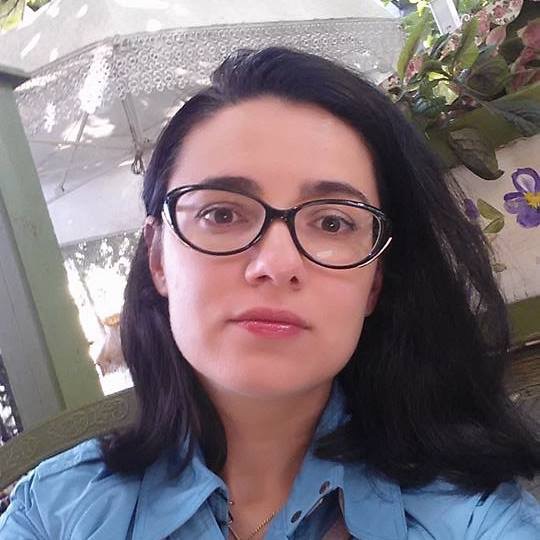 